Конкурсний відбір консультанта(ів)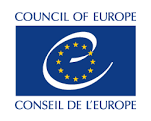 Проект Ради Європи «Зміцнення свободи медіа та створення системи Суспільного мовлення в Україні»Назва проектуПроект Ради Європи «Зміцнення свободи медіа та створення системи Суспільного мовлення в Україні» , що впроваджується в рамках Плану дій Ради Європи для України на 2015-2017 рр. (далі – «Проект»)Назва заходу (заходів)Тренінги для інформаційних редакцій регіональних філій ПАТ «НСТУ» «Інформаційна журналістика: стандарти, етика»Відповідальний менеджерТетяна Шамрай, спеціалістка проектуВид послугПослуги Консультанта (ів)Технічне завданняЦіль тренінгів: докладно пояснити суть кожного стандарту і кожної етичної норми інформаційної журналістики, використовуючи практичні приклади;показати успішні приклади планування роботи інформаційних редакцій;розказати про мультимедійні платформи;провести моніторинг 2-3 випусків новин кожної регіональної філії щодо наявності помилок, щоб використати їх для прикладів безпосередньо під час тренінгів на цій філії;розповісти про практичні кейси, що пов’язані з інформаційним висвітленням військових конфліктів Суспільними мовниками (зокрема, кейси CNN (війна в Іраку) та BBC (війна за Фолклендські острови) (стосується тільки 2х перших тренінгів у східних областях України).Співвідношення теоретичного матеріалу та практичних завдань на тренінгах: 40%/60%.Організація тренінгів: на час проведення тренінгів Проектом буде забезпечено проживання консультанта(ів), відшкодовано харчування та транспортні витрати. Проект забезпечує організаційну частину, пов’язану з проведенням тренінгів (друк матеріалів, харчування учасників, оренда необхідного обладнання тощо).Місце проведення тренінгів: 6 регіональних філій ПАТ «НСТУ» в обласних центрах/містах на території України, які будуть обрані за рекомендаціями Правління ПАТ «НСТУ». Перші тренінги відбудуться у Донецькій та Луганській філіях (містах Краматорськ та Сєвєродонецьк, відповідно). Інші філії та міста будуть обрані у вересні 2017 року.Цільова аудиторія тренінгів: творчий персонал інформаційних редакцій філій НСТУ - ведучі, редактори, репортери, телеоператори, режисери тощо.Тривалість тренінгу на одній філії до 5 (п’яти) робочих днів. .Загальна кількість тренінгів – 6 (шість).Період проведення тренінгів: вересень - грудень 2017 року.Кількість консультантів (тренерів), залучених на один тренінг : один або два – залежно від запропонованої тренером(ами) концепції. Тренери будуть працювати разом із представником ПАТ «НСТУ» (UA:ПЕРШИЙ).Критерії прийнятності пропозиції від Консультанта(ів)досвід роботи на телебаченні та/чи радіо не менше 2 років (на посадах шеф-редактора та/або головного редактора, випускового редактора, редактора-аналітика новинних програм),досвід проведення подібних заходів (не менше 10 тренінгів);дотримання дедлайну подачі документів.Документи, які повинні бути надіслані для участі у конкурсіАплікаційна форма 8428/2017/02T, яка має бути повністю заповнена та підписана  Фінальна дата подачі документів19.00 25 серпня 2017 року на e-mail адресу Iryna.ostapa@coe.intОплата За надання Консультантом(ами) послуг та виконання всіх зобов’язань за договором, Рада Європи зобов’язується сплатити Консультанту(ам) суму, зазначену у договорі. Оплата проводиться після надання Консультантом(ами) звітних документів, протягом 60 календарних днів після прийняття звітних документів Радою Європи. Критерії відбору КонсультантівНадіслані аплікаційні форми будуть оцінюватися за такими критеріями: Відповідність поданої концепції (план-програми) тренінгів цілям, що вказані у п.1 технічного завдання вище - 30%;Гонорар консультанта(ів) - 30%Досвід консультанта(ів) із надання подібних послуг – 30%;Попередній досвід співпраці з Радою Європи – 10 %. Контактна особа з боку Ради ЄвропиЯкщо у Вас виникнуть питання, повязані із конкурсним відбором, будь ласка, звертайтеся до Ірини Остапи за телефоном +380 93 7627757 або e-mail: Iryna.ostapa@coe.int.